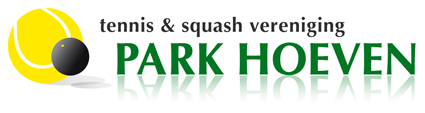 Schema barbezetting door de teams seizoen 2018-2019.1. Donderdagavond (vanaf 24.00 uur)2. Vrijdagavond (vanaf 24.00 uur)3. Zaterdagmiddag ( vanaf 18.00 uur )Onderling ruilen mag uiteraard altijd; ook is afkopen via de reguliere weg (barcommissie) mogelijk.Rob van Duijnhoven – VCLGerard van de Ven – BarcommissieTheo van de Donk - BarcommissieDatum: 11 oktober 20178Versie : 1SpeeldagDatumTeamTeamcaptain115-11PH1Suzanne Coenen222-11PH2Joyce Bergmans306-12PH3Iris Timmermans413-12PH2Joyce Bergmans503-01PH1Suzanne Coenen610-01PH 2Joyce Bergmans717-01Geen wedstrijdenSpeeldagDatumTeamTeamcaptain116-11PH 1Berton Wijdeven223-11PH 3Rob van de Akker307-12PH 1Dirk van den Broek414-12PH 1Wilke van den Hoogen504-01PH 2Inge Aben611-01PH 1Clemans Romer718-01PH 3Nevandah van den BroekSpeeldagDatumTeamTeamcaptain117-11PH 1Ellen Tichelaar224-11PH 1Joffe van der Heijden308-12PH 1Aswin Derks415-12PH 1Sandra Tibosch505-01PH 1Ellen Tichelaar612-01PH 1Joffe van der Heijden719-01PH 1Aswin Derks